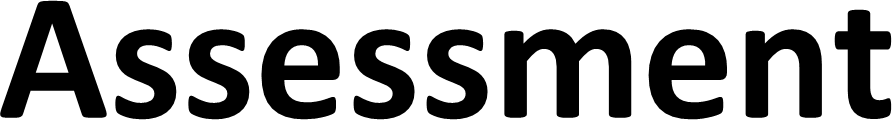 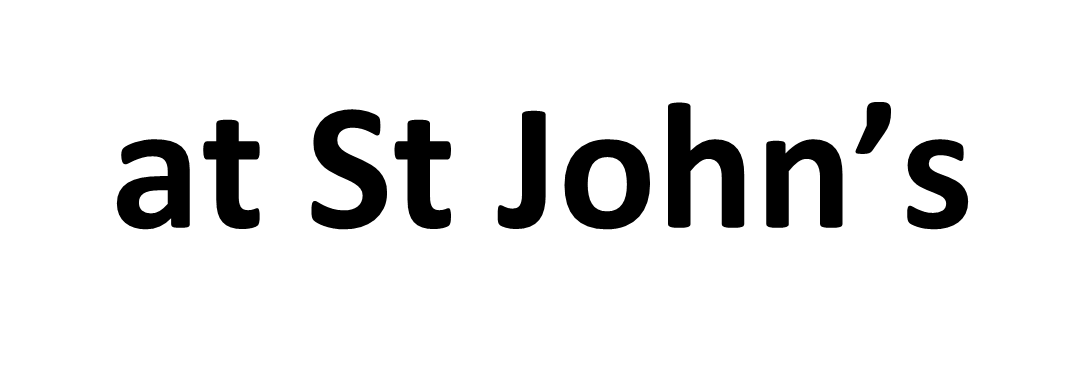 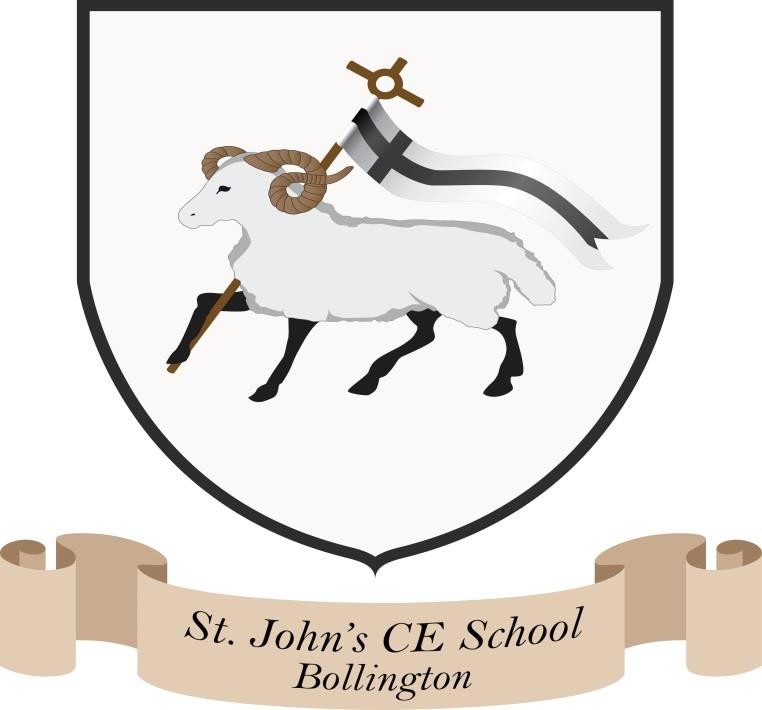 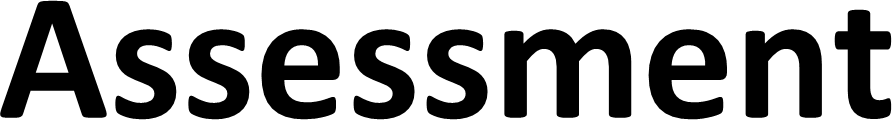 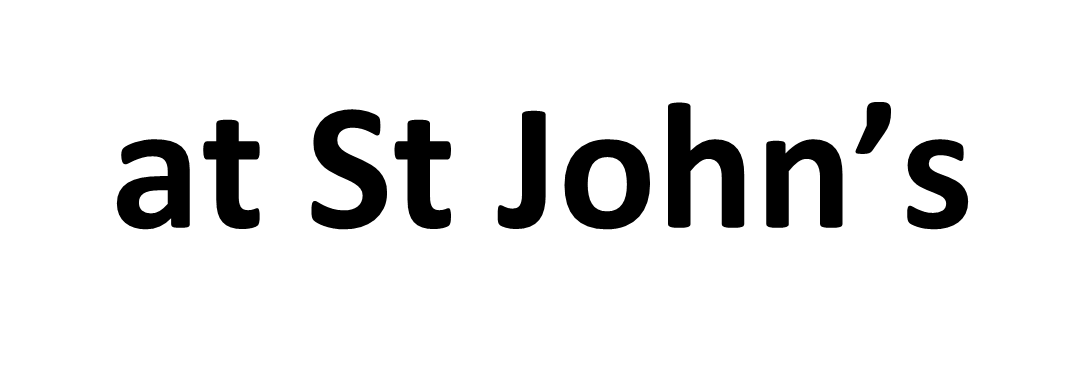 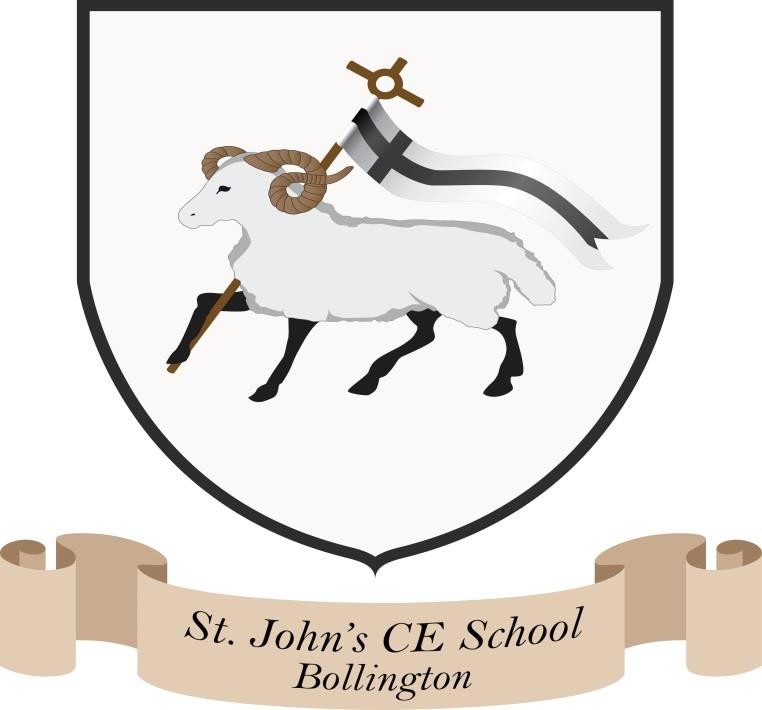 Purpose of Assessment EveningsHelp you to understand how your children are assessed in school and why.Help parents understand what the results mean.Share the key curriculum changes in English and Maths.Types of AssessmentObservational in classFormativeSummativeFormativeDay to day    assessmentLearning objectives and success criteriaInforms our planning for the next lesson/daySummativeEYFS BaselinePhonics Screening Check Year 1 Multiplication Test Key Year 4 National SATS Year 6(NFER tests for each year group each term)EYFSA ‘Good Level of Development’At the end of the Foundation Stage the children are assessed as:Emerging orExpectedThis is based on whether they have met the main Early Learning Goals.Formal Assessments in Year 6AssessmentChildren are assessed as to whether they meet the age related standards for their year groupWe use the following descriptors for each year group-Below National StandardWorking towards National StandardNational StandardAbove National Standard